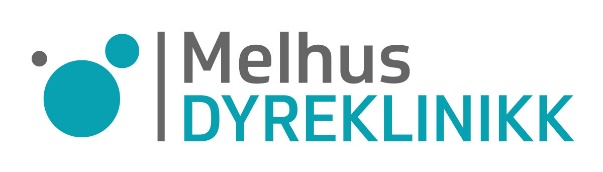 Før en seniorkontroll ønsker vi at du svarer på følgende spørsmål om kjæledyret ditt:ATFERDVirker ikke som «seg selv»Samhandler mindre med familienVirker forvirret eller desorientertEndret sovemønsterMindre husren enn førHar episoder med skjelvinger eller ristingVirker depressiv eller grettenKROPPSFUNKSJONERDårlig ånde eller rødt/hovent tannkjøttVanskeligheter med tyggingSpiser mer/mindreLagt på seg/blitt tynnereMistet muskelmasseDrikker mer/mindreUrinerer oftere enn vanlig Oppkast/diare/forstoppelseProblemer med syn eller hørselAKTIVITETEndring i aktivitetsnivåHenger etter på turVanskeligheter med klatring, hoppe opp/nedStivhet etter søvn eller aktivitetTegn på ubehag eller smerteUnngår å løpe eller leke segHar vanskeligheter med å stelle seg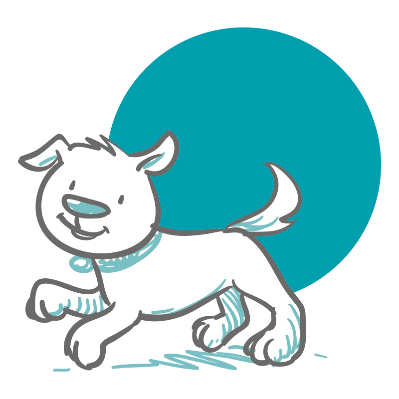 